Živjo, danes bomo spoznali novo fizikalno količino, ki kar pomembno vpliva na naše vsakdanje življenje. Ne verjameš? Boš spoznal čez nekaj ur. TLAKNa začetku ponovimo:Vsako telo ima svojo maso. Zato na telo deluje Zemlja s silo teže – Fg. Primer: masa človeka: m=75kg      njegova sila teže: Fg=750NPloščino likov, površine merimo v m2, dm2,….. označimo pa z veliko črko S.Primer: Okno je dolgo a=1,5m in visoko b=2m. Njegova ploščina:Na začetku bomo izvedli en poskus. Najprej stojiš (najbolje bos) na:obeh nogah,nato na eno nogi, nato na prstih obeh nog in natona prstih ene noge.Kakšen občutek si občutil?      Nekakšen pritisk na stično ploščino nog s tlemi.Pa poglejmo bolj fizikalno.Tvoja masa je bila vseskozi enaka, zato tudi sila teže.Spreminjala (zmanjševala) se je stična ploščina nog s tlemi.Povečal se je tlak na stični ploščini nog in tal.Če bi pa nase nadel težak nahrbtnik, se poveča sila teže in s tem tudi tlak.Tlak!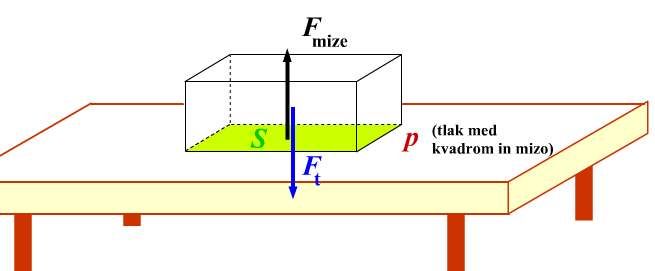 Razmerje med silo F, ki deluje pravokotno na podlago, in stično površino S med telesom in podlago, imenujemo tlak, ki ga označimo s p:Še se sila poveča, se tlak poveča.   p            FČe se stična površina zmanjša, se tlak poveča.   p                 S Zato lahko zapišemo:Enota za tlak se imenuje po francoskem matematiku in fiziku Blais Pascalu, ki je veliko časa posvetil preučevanju tlaka v tekočinah. Pogosto se uporablja večja enota: 1 bar = 100 000 Pa = 105 Pa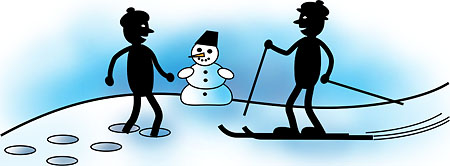 Računanje tlaka:Tine in Peter hodita po snegu. Tine ima obute čevlje, Peter pa smuči. Tine pritiska na podlago s silo 400N, Peter pa s 595N. Velikost Tinetovih  stopal je 4 dm2, površina Petrovih smuči pa 34dm2. Kolikšen je tlak na snežno površino v obeh primerih?Tine: Fg = 400 NS = 4 dm2 = 0,04 m2p = ?              Peter: p = 1750 PaVidimo, da je enota za tlak 1Pa zelo majhna enota, zato velikokrat uporabljamo enoto kPa ali MPaDN U str.: 113,114/1-9/